易方达科翔混合型证券投资基金2017年半年度报告摘要2017年6月30日基金管理人：易方达基金管理有限公司基金托管人：中国工商银行股份有限公司送出日期：二〇一七年八月二十九日1  重要提示基金管理人的董事会、董事保证本报告所载资料不存在虚假记载、误导性陈述或重大遗漏，并对其内容的真实性、准确性和完整性承担个别及连带的法律责任。本半年度报告已经三分之二以上独立董事签字同意，并由董事长签发。基金托管人中国工商银行股份有限公司根据本基金合同规定，于2017年8月25日复核了本报告中的财务指标、净值表现、利润分配情况、财务会计报告、投资组合报告等内容，保证复核内容不存在虚假记载、误导性陈述或者重大遗漏。基金管理人承诺以诚实信用、勤勉尽责的原则管理和运用基金资产，但不保证基金一定盈利。基金的过往业绩并不代表其未来表现。投资有风险，投资者在作出投资决策前应仔细阅读本基金的招募说明书及其更新。本半年度报告摘要摘自半年度报告正文，投资者欲了解详细内容，应阅读半年度报告正文。本报告中财务资料未经审计。本报告期自2017年1月1日起至6月30日止。2  基金简介2.1	基金基本情况2.2 基金产品说明2.3 基金管理人和基金托管人2.4 信息披露方式3  主要财务指标和基金净值表现3.1 主要会计数据和财务指标金额单位：人民币元注：1.所述基金业绩指标不包括持有人交易基金的各项费用，计入费用后实际收益水平要低于所列数字。2.本期已实现收益指基金本期利息收入、投资收益、其他收入（不含公允价值变动收益）扣除相关费用后的余额，本期利润为本期已实现收益加上本期公允价值变动收益。3.本基金已于2008年12月12日对原基金科翔退市时的基金份额进行了拆分，基金拆分比例为1：1.340278796。3.2 基金净值表现3.2.1 基金份额净值增长率及其与同期业绩比较基准收益率的比较3.2.2 自基金转型以来基金份额累计净值增长率变动及其与同期业绩比较基准收益率变动的比较易方达科翔混合型证券投资基金份额累计净值增长率与业绩比较基准收益率历史走势对比图（2008年11月13日至2017年6月30日）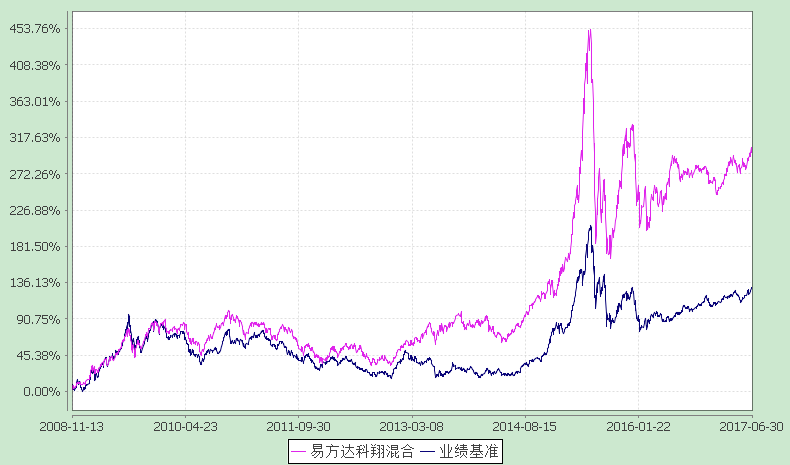 注：1.本基金由原基金科翔于2008年11月13日转型而来。2.自基金转型至报告期末，基金份额净值增长率为303.63%，同期业绩比较基准收益率为129.26%。4  管理人报告4.1 基金管理人及基金经理情况4.1.1 基金管理人及其管理基金的经验经中国证监会证监基金字[2001]4号文批准，易方达基金管理有限公司（简称“易方达”）成立于2001年4月17日，旗下设有北京、广州、上海、成都、大连等分公司和易方达国际控股有限公司、易方达资产管理有限公司等子公司。易方达秉承“取信于市场，取信于社会”的宗旨，坚持在“诚信规范”的前提下，通过“专业化运作和团队合作实现持续稳健增长”的经营理念，以严格的管理、规范的运作和良好的投资业绩，赢得市场认可。2004年10月，易方达取得全国社会保障基金投资管理人资格。2005年8月，易方达获得企业年金基金投资管理人资格。2007年12月，易方达获得合格境内机构投资者（QDII）资格。2008年2月，易方达获得从事特定客户资产管理业务资格。2012年10月，易方达获得管理保险委托资产业务资格。2016年12月，易方达获得基本养老保险基金证券投资管理机构资格。截至2017年6月30日，易方达的总资产管理规模达到11000亿元，其中公募基金管理规模4842亿元。4.1.2 基金经理（或基金经理小组）及基金经理助理简介注：1.此处的“任职日期”和“离任日期”分别为公告确定的聘任日期和解聘日期。2.证券从业的含义遵从行业协会《证券业从业人员资格管理办法》的相关规定。4.2 管理人对报告期内本基金运作遵规守信情况的说明本报告期内，本基金管理人严格遵守《证券投资基金法》等有关法律法规及基金合同、基金招募说明书等有关基金法律文件的规定，以取信于市场、取信于社会投资公众为宗旨，本着诚实信用、勤勉尽责的原则管理和运用基金资产，在控制风险的前提下，为基金份额持有人谋求最大利益。在本报告期内，基金运作合法合规，无损害基金份额持有人利益的行为。4.3 管理人对报告期内公平交易情况的专项说明4.3.1 公平交易制度的执行情况本基金管理人主要通过建立有纪律、规范化的投资研究和决策流程、交易流程，以及强化事后监控分析来确保公平对待不同投资组合，切实防范利益输送。本基金管理人规定了严格的投资权限管理制度、投资备选库管理制度和集中交易制度等，并重视交易执行环节的公平交易措施，以“时间优先、价格优先”作为执行指令的基本原则，通过投资交易系统中的公平交易模块，以尽可能确保公平对待各投资组合。本报告期内，公平交易制度总体执行情况良好。4.3.2 异常交易行为的专项说明本报告期内，公司旗下所有投资组合参与的交易所公开竞价交易中，同日反向交易成交较少的单边交易量超过该证券当日成交量的5%的交易共有16次，其中14次为指数量化投资组合因投资策略需要和其他组合发生的反向交易；2次为不同基金经理管理的基金因投资策略不同而发生的反向交易，有关基金经理按规定履行了审批程序。本报告期内，未发现本基金有可能导致不公平交易和利益输送的异常交易。4.4 管理人对报告期内基金的投资策略和业绩表现的说明4.4.1报告期内基金投资策略和运作分析2017年上半年上证综指上涨约2.86%，同期创业板综合指数下跌约10.12%，市场分化较为明显。上半年市场涨幅最为显著的是家电、白酒、金融、地产等相关行业的龙头公司，其静态估值较低，成长性相对确定，成为市场主流资金最重要的配置。相对应的另一方面，受到市场整体流动性趋紧的影响，投资者风险偏好下降，估值较高的创业板和中小板整体承压比较明显，只有确定受益于消费电子和新能源汽车的部分子行业与业绩成长性显著的优质公司表现出了较好的投资回报。同期，钢铁、煤炭、建筑建材、有色等周期性行业波动较大，股价明显受到产品价格涨跌、企业盈利好转和宏观经济预期变化的影响。本基金上半年总体上保持了较为中性的仓位，秉持稳中有进的策略布局，逢低布局了一批高成长性、估值较为合理的成长型公司作为核心仓位，部分资金配置了估值较低、盈利确定性较高的行业龙头公司。其间择机交易了部分新能源汽车产业链内的优质企业，整体取得了较好的回报。4.4.2 报告期内基金的业绩表现截至报告期末，本基金份额净值为2.526元，本报告期份额净值增长率为11.52%，同期业绩比较基准收益率为9.14%。4.5 管理人对宏观经济、证券市场及行业走势的简要展望展望2017年下半年，一方面，受益于供给侧结构改革的周期行业在整体盈利大幅改善的背景下，叠加季节性产品价格上涨与市场对于宏观经济悲观预期的修正，相关板块预计将出现比较显著的估值修复，是一个宝贵的投资窗口期；另一方面，新能源汽车生产与销售的环比改善以及传统龙头车企的战略性进入都将为行业带来巨大的提振，A股市场在此板块孕育出了一批优质企业。此外，2018年地产、基建、外贸、新能源汽车、军工、产业升级等都可能出现超出预期的变化，在经济总体温和复苏的背景下，我们相信能够实现较好的投资回报。综上所述，本基金希望通过管理人积极、勤勉的努力，为投资者奉献更加持续、稳定的回报。4.6 管理人对报告期内基金估值程序等事项的说明本基金管理人按照企业会计准则、中国证监会相关规定和基金合同关于估值的约定，对基金所持有的投资品种进行估值。本基金托管人根据法律法规要求履行估值及净值计算的复核责任。 本基金管理人设有估值委员会，公司常务副总裁担任估值委员会主席，主动权益板块、固定收益板块、投资风险管理部、监察部和核算部指定人员担任委员。估值委员会负责组织制定和适时修订基金估值政策和程序，指导和监督整个估值流程。估值委员会成员具有多年的证券、基金从业经验，熟悉相关法律法规，具备行业研究、风险管理、法律合规或基金估值运作等方面的专业胜任能力。基金经理可参与估值原则和方法的讨论，但不参与估值原则和方法的最终决策和日常估值的执行。 本报告期内，参与估值流程各方之间不存在任何重大利益冲突。 本基金管理人已与中央国债登记结算有限责任公司及中证指数有限公司签署服务协议，由其按约定分别提供银行间同业市场及交易所交易的债券品种的估值数据。4.7 管理人对报告期内基金利润分配情况的说明本基金本报告期内未实施利润分配。5  托管人报告5.1 报告期内本基金托管人遵规守信情况声明本报告期内，本基金托管人在对易方达科翔混合型证券投资基金的托管过程中，严格遵守《证券投资基金法》及其他法律法规和基金合同的有关规定，不存在任何损害基金份额持有人利益的行为，完全尽职尽责地履行了基金托管人应尽的义务。5.2 托管人对报告期内本基金投资运作遵规守信、净值计算、利润分配等情况的说明本报告期内，易方达科翔混合型证券投资基金的管理人——易方达基金管理有限公司在易方达科翔混合型证券投资基金的投资运作、基金资产净值计算、基金份额申购赎回价格计算、基金费用开支等问题上，不存在任何损害基金份额持有人利益的行为，在各重要方面的运作严格按照基金合同的规定进行。本报告期内，易方达科翔混合型证券投资基金未进行利润分配。5.3 托管人对本半年度报告中财务信息等内容的真实、准确和完整发表意见本托管人依法对易方达基金管理有限公司编制和披露的易方达科翔混合型证券投资基金2017年半年度报告中财务指标、净值表现、利润分配情况、财务会计报告、投资组合报告等内容进行了核查，以上内容真实、准确和完整。6	半年度财务会计报告（未经审计）6.1 资产负债表会计主体：易方达科翔混合型证券投资基金报告截止日：2017年6月30日单位：人民币元注：报告截止日2017年6月30日，基金份额净值2.526元，基金份额总额1,035,472,972.34份。6.2 利润表会计主体：易方达科翔混合型证券投资基金本报告期：2017年1月1日至2017年6月30日单位：人民币元6.3 所有者权益（基金净值）变动表会计主体：易方达科翔混合型证券投资基金本报告期：2017年1月1日至2017年6月30日单位：人民币元报表附注为财务报表的组成部分。本报告6.1至6.4，财务报表由下列负责人签署：基金管理人负责人：刘晓艳，主管会计工作负责人：张优造，会计机构负责人：陈荣6.4 报表附注6.4.1 基金基本情况本基金由科翔证券投资基金转型而成。依据中国证券监督管理委员会证监许可[2008]1221号文《关于核准科翔证券投资基金基金份额持有人大会有关转换基金运作方式决议的批复》，科翔证券投资基金由封闭式基金转型为开放式基金，调整存续期限，终止上市交易，调整投资目标、范围和策略，修订基金合同，并更名为“易方达科翔股票型证券投资基金”。自2008年11月13日科翔证券投资基金在深圳证券交易所终止上市之日起，由《科翔证券投资基金基金合同》修订而成的《易方达科翔股票型证券投资基金基金合同》生效。本基金为开放式基金，存续期限不定。本基金的基金管理人为易方达基金管理有限公司，注册登记机构为易方达基金管理有限公司，基金托管人为中国工商银行股份有限公司（以下简称“中国工商银行”）。根据《易方达科翔股票型证券投资基金集中申购期基金份额发售公告》的有关规定，易方达基金管理有限公司于2008年12月12日对原基金科翔退市时的基金份额进行了份额拆分，拆分比例为1：1.340278796，并由注册登记机构进行了持有人份额的登记确认。2015年7月25日，根据《公开募集证券投资基金运作管理办法》的规定，本基金变更基金类别并由“易方达科翔股票型证券投资基金”更名为“易方达科翔混合型证券投资基金”。6.4.2 会计报表的编制基础本财务报表系按照财政部颁布的《企业会计准则—基本准则》以及其后颁布及修订的具体会计准则、应用指南、解释以及其他相关规定（以下合称“企业会计准则”）编制，同时，对于在具体会计核算和信息披露方面，也参考了中国证券投资基金业协会修订并发布的《证券投资基金会计核算业务指引》、中国证监会制定的《关于进一步规范证券投资基金估值业务的指导意见》、《关于证券投资基金执行<企业会计准则>估值业务及份额净值计价有关事项的通知》、《证券投资基金信息披露管理办法》、《证券投资基金信息披露内容与格式准则》第2号《年度报告的内容与格式》、《证券投资基金信息披露编报规则》第3号《会计报表附注的编制及披露》、《证券投资基金信息披露XBRL模板第3号<年度报告和半年度报告>》及其他中国证监会颁布的相关规定。本财务报表以本基金持续经营为基础列报。6.4.3 遵循企业会计准则及其他有关规定的声明本财务报表符合企业会计准则的要求，真实、完整地反映了本基金本报告期末的财务状况以及本报告期间的经营成果和基金净值变动情况等有关信息。6.4.4 本报告期所采用的会计政策、会计估计与最近一期年度报告相一致的说明本报告期所采用的会计政策、会计估计与最近一期年度报告相一致。6.4.5差错更正的说明本基金本报告期无会计差错。6.4.6 税项(1)印花税证券（股票）交易印花税税率为1‰，由出让方缴纳。股权分置改革过程中因非流通股股东向流通股股东支付对价而发生的股权转让，暂免征收印花税。(2)营业税、增值税、企业所得税以发行基金方式募集资金不属于营业税征收范围，不征收营业税。证券投资基金（封闭式证券投资基金，开放式证券投资基金）管理人运用基金买卖股票、债券的差价收入，免征营业税。自2016年5月1日起，在全国范围内全面推开营业税改征增值税试点，金融业纳入试点范围，由缴纳营业税改为缴纳增值税。对证券投资基金（封闭式证券投资基金，开放式证券投资基金）管理人运用基金买卖股票、债券的转让收入免征增值税；国债、地方政府债利息收入免征增值税；存款利息收入不征收增值税；质押式买入返售金融商品及持有政策性金融债券的利息收入免征增值税；买断式买入返售金融商品、同业存单以及持有金融债券的利息收入免征增值税。证券投资基金从证券市场中取得的收入，包括买卖股票、债券的差价收入，股权的股息、红利收入，债券的利息收入及其他收入，暂不征收企业所得税。股权分置改革中非流通股股东通过对价方式向流通股股东支付的股份、现金等收入，暂免征收流通股股东应缴纳的企业所得税。(3)个人所得税个人所得税税率为20%。基金从上市公司分配取得的股息红利所得，持股期限在1个月以内（含1个月）的，其股息红利所得全额计入应纳税所得额；持股期限在1个月以上至1年（含1年）的，减按50%计入应纳税所得额；持股期限超过1年的，减按25%计入应纳税所得额；自2015年9月8日起，证券投资基金从公开发行和转让市场取得的上市公司股票，持股期限超过1年的，股息红利所得暂免征收个人所得税。股权分置改革中非流通股股东通过对价方式向流通股股东支付的股份、现金等收入，暂免征收流通股股东应缴纳的个人所得税。暂免征收储蓄存款利息所得个人所得税。6.4.7 关联方关系6.4.7.1本报告期存在控制关系或其他重大利害关系的关联方发生变化的情况本报告期内存在控制关系或其他重大利害关系的关联方未发生变化。6.4.7.2 本报告期与基金发生关联交易的各关联方注：以下关联交易均在正常业务范围内按一般商业条款订立。6.4.8 本报告期及上年度可比期间的关联方交易6.4.8.1 通过关联方交易单元进行的交易6.4.8.1.1 股票交易本基金本报告期及上年度可比期间未发生通过关联方交易单元进行的股票交易。6.4.8.1.2 权证交易本基金本报告期及上年度可比期间未发生通过关联方交易单元进行的权证交易。6.4.8.1.3 应支付关联方的佣金本基金本报告期及上年度可比期间无应支付关联方的佣金。6.4.8.2 关联方报酬6.4.8.2.1 基金管理费单位：人民币元注：基金管理费按前一日的基金资产净值的1.5%的年费率计提。计算方法如下：H=E×1.5%/当年天数H为每日应计提的基金管理费E为前一日的基金资产净值基金管理费每日计算，逐日累计至每月月底，按月支付；由基金托管人于次月前两个工作日内从基金资产中一次性支付给基金管理人。6.4.8.2.2 基金托管费单位：人民币元注：基金托管费按前一日的基金资产净值的0.25%的年费率计提。计算方法如下：H=E×0.25%/当年天数H为每日应计提的基金托管费E为前一日的基金资产净值基金托管费每日计算，逐日累计至每月月底，按月支付；由基金托管人复核后于次月前两个工作日内从基金资产中一次性支取。6.4.8.3 与关联方进行银行间同业市场的债券(含回购)交易本基金本报告期及上年度可比期间未与关联方进行银行间同业市场债券（含回购）交易。6.4.8.4 各关联方投资本基金的情况6.4.8.4.1 报告期内基金管理人运用固有资金投资本基金的情况份额单位：份注：基金管理人投资本基金相关的费用按基金合同及更新的招募说明书的有关规定支付。6.4.8.4.2 报告期末除基金管理人之外的其他关联方投资本基金的情况份额单位：份注：除基金管理人之外的其他关联方投资本基金相关的费用按基金合同及更新的招募说明书的有关规定支付。6.4.8.5 由关联方保管的银行存款余额及当期产生的利息收入单位：人民币元注：本基金的上述银行存款由基金托管人中国工商银行股份有限公司保管，按银行同业利率或约定利率计息。6.4.8.6 本基金在承销期内参与关联方承销证券的情况本基金本报告期及上年度可比期间未在承销期内参与关联方承销证券。6.4.8.7 其他关联交易事项的说明无。6.4.9 期末（2017年6月30日）本基金持有的流通受限证券6.4.9.1 因认购新发/增发证券而于期末持有的流通受限证券金额单位：人民币元注：1）苏州科达科技股份有限公司于2017年6月23日（流通受限期内），向全体股东每10股派0.72元人民币现金（含税）；2）百合花集团股份有限公司于2017年5月26日（流通受限期内），向全体股东每10股派1.25元人民币现金（含税）；3）以上“可流通日”中，部分证券的日期是根据上市公司公告估算的流通日期。6.4.9.2 期末持有的暂时停牌等流通受限股票金额单位：人民币元6.4.9.3 期末债券正回购交易中作为抵押的债券6.4.9.3.1 银行间市场债券正回购截至本报告期末2017年6月30日止，本基金从事银行间市场债券正回购交易形成的卖出回购证券款余额为0，无抵押债券。6.4.9.3.2 交易所市场债券正回购截至本报告期末2017年6月30日止，本基金从事证券交易所债券正回购交易形成的卖出回购证券款余额为0，无抵押债券。6.4.10 有助于理解和分析会计报表需要说明的其他事项(1)公允价值 (a)金融工具公允价值计量的方法 公允价值计量结果所属的层次，由对公允价值计量整体而言具有重要意义的输入值所属的最低层次决定： 第一层次：相同资产或负债在活跃市场上未经调整的报价。 第二层次：除第一层次输入值外相关资产或负债直接或间接可观察的输入值。 第三层次：相关资产或负债的不可观察输入值。 (b)持续的以公允价值计量的金融工具 (i)各层次金融工具公允价值 于2017年6月30日，本基金持有的以公允价值计量且其变动计入当期损益的金融资产中属于第一层次的余额为2,199,662,314.20元，属于第二层次的余额为248,214,689.90元，无属于第三层次的余额(2016年12月31日：第一层次2,020,387,345.38元，第二层次312,043,274.04元，无属于第三层次的余额)。(ii)公允价值所属层次间的重大变动对于证券交易所上市的股票，若出现重大事项停牌、交易不活跃(包括涨跌停时的交易不活跃)、或属于非公开发行等情况，本基金不会于停牌日至交易恢复活跃日期间、交易不活跃期间及限售期间将相关股票的公允价值列入第一层次；并根据估值调整中采用的不可观察输入值对于公允价值的影响程度，确定相关股票公允价值应属第二层次还是第三层次。(iii)第三层次公允价值余额和本期变动金额 无。 (c)非持续的以公允价值计量的金融工具 于2017年6月30日，本基金未持有非持续的以公允价值计量的金融资产(2016年12月31日：同)。 (d)不以公允价值计量的金融工具 不以公允价值计量的金融资产和负债主要包括应收款项和其他金融负债，其账面价值与公允价值相差很小。 (2)除公允价值外，截至资产负债表日本基金无需要说明的其他重要事项。7  投资组合报告7.1 期末基金资产组合情况金额单位：人民币元7.2 报告期末按行业分类的股票投资组合7.2.1报告期末按行业分类的境内股票投资组合7.3 期末按公允价值占基金资产净值比例大小排序的前十名股票投资明细金额单位：人民币元注：投资者欲了解本报告期末基金投资的所有股票明细，应阅读登载于www.efunds.com.cn网站的半年度报告正文。7.4报告期内股票投资组合的重大变动7.4.1 累计买入金额超出期初基金资产净值2%或前20名的股票明细金额单位：人民币元注：买入金额按买卖成交金额（成交单价乘以成交数量）填列，不考虑相关交易费用。7.4.2 累计卖出金额超出期初基金资产净值2%或前20名的股票明细金额单位：人民币元注：卖出金额按买卖成交金额（成交单价乘以成交数量）填列，不考虑相关交易费用。7.4.3 买入股票的成本总额及卖出股票的收入总额单位：人民币元注：“买入股票成本”或“卖出股票收入”均按买卖成交金额（成交单价乘以成交数量）填列，不考虑相关交易费用。7.5 期末按债券品种分类的债券投资组合金额单位：人民币元7.6期末按公允价值占基金资产净值比例大小排序的前五名债券投资明细金额单位：人民币元7.7 期末按公允价值占基金资产净值比例大小排序的前十名资产支持证券投资明细本基金本报告期末未持有资产支持证券。7.8 报告期末按公允价值占基金资产净值比例大小排序的前五名贵金属投资明细本基金本报告期末未持有贵金属。7.9 期末按公允价值占基金资产净值比例大小排序的前五名权证投资明细本基金本报告期末未持有权证。7.10 报告期末本基金投资的股指期货交易情况说明本基金本报告期末未投资股指期货。7.11报告期末本基金投资的国债期货交易情况说明本基金本报告期末未投资国债期货。7.12 投资组合报告附注7.12.1本基金投资的前十名证券的发行主体本期没有出现被监管部门立案调查，或在报告编制日前一年内受到公开谴责、处罚的情形。7.12.2本基金投资的前十名股票没有超出基金合同规定的备选股票库。7.12.3期末其他各项资产构成单位：人民币元7.12.4期末持有的处于转股期的可转换债券明细金额单位：人民币元7.12.5 期末前十名股票中存在流通受限情况的说明本基金本报告期末前十名股票中不存在流通受限情况。8  基金份额持有人信息8.1 期末基金份额持有人户数及持有人结构份额单位：份注：持有人户数含未确权的原持有人户数。8.2期末基金管理人的从业人员持有本基金的情况8.3期末基金管理人的从业人员持有本开放式基金份额总量区间的情况9开放式基金份额变动单位：份10  重大事件揭示10.1 基金份额持有人大会决议本报告期内未召开基金份额持有人大会。10.2 基金管理人、基金托管人的专门基金托管部门的重大人事变动本基金管理人于2017年3月10日发布公告，自2017年3月10日起聘任关秀霞女士担任公司首席国际业务官（副总经理级）；于2017年4月19日发布公告，自2017年4月19日起聘任高松凡先生担任公司首席养老金业务官（副总经理级）。本报告期内本基金托管人的专门基金托管部门未发生重大人事变动。10.3 涉及基金管理人、基金财产、基金托管业务的诉讼本报告期内无涉及本基金管理人、基金财产、基金托管业务的诉讼事项。10.4 基金投资策略的改变本报告期内本基金的投资策略未有重大变化。10.5为基金进行审计的会计师事务所情况本报告期内本基金未改聘会计师事务所。10.6管理人、托管人及其高级管理人员受稽查或处罚等情况本报告期内本基金管理人和托管人托管业务部门及其相关高级管理人员未受到任何稽查或处罚。10.7 基金租用证券公司交易单元的有关情况10.7.1 基金租用证券公司交易单元进行股票投资及佣金支付情况金额单位：人民币元注：a) 本报告期内本基金无减少交易单元,新增海通证券股份有限公司一个交易单元。b) 本基金管理人负责选择证券经营机构，租用其交易单元作为本基金的交易单元。基金交易单元的选择标准如下：1） 经营行为稳健规范，内控制度健全，在业内有良好的声誉；2） 具备基金运作所需的高效、安全的通讯条件，交易设施满足基金进行证券交易的需要；3） 具有较强的全方位金融服务能力和水平，包括但不限于：有较好的研究能力和行业分析能力，能及时、全面地向公司提供高质量的关于宏观、行业及市场走向、个股分析的报告及丰富全面的信息服务；能根据公司所管理基金的特定要求，提供专门研究报告，具有开发量化投资组合模型的能力；能积极为公司投资业务的开展，投资信息的交流以及其他方面业务的开展提供良好的服务和支持。c) 基金交易单元的选择程序如下：1） 本基金管理人根据上述标准考察后确定选用交易单元的证券经营机构。2） 基金管理人和被选中的证券经营机构签订交易单元租用协议。10.7.2 基金租用证券公司交易单元进行其他证券投资的情况金额单位：人民币元易方达基金管理有限公司二〇一七年八月二十九日基金简称易方达科翔混合基金主代码110013交易代码110013基金运作方式契约型开放式基金合同生效日2008年11月13日基金管理人易方达基金管理有限公司基金托管人中国工商银行股份有限公司报告期末基金份额总额1,035,472,972.34份基金合同存续期不定期投资目标本基金主要投资于红利股，追求在有效控制风险的前提下，实现基金资产的长期稳健增值。投资策略本基金基于定量与定性相结合的宏观及市场分析，确定组合中股票、债券、货币市场工具及其他金融工具的比例，追求更高收益，回避市场风险。业绩比较基准80%×中证红利指数收益率＋中债总指数收益率×20%风险收益特征本基金为混合基金，理论上其风险收益水平高于债券基金和货币市场基金，低于股票基金。项目项目基金管理人基金托管人名称名称易方达基金管理有限公司中国工商银行股份有限公司信息披露负责人姓名张南郭明信息披露负责人联系电话020-85102688010-66105799信息披露负责人电子邮箱service@efunds.com.cncustody@icbc.com.cn客户服务电话客户服务电话400 881 808895588传真传真020-85104666010-66105798登载基金半年度报告正文的管理人互联网网址http://www.efunds.com.cn基金半年度报告备置地点广州市天河区珠江新城珠江东路30号广州银行大厦43楼3.1.1 期间数据和指标报告期（2017年1月1日至2017年6月30日）本期已实现收益87,262,399.52本期利润284,416,105.63加权平均基金份额本期利润0.2539本期基金份额净值增长率11.52%3.1.2 期末数据和指标报告期末(2017年6月30日)期末可供分配基金份额利润0.8618期末基金资产净值2,615,256,206.98期末基金份额净值2.526阶段份额净值增长率①份额净值增长率标准差②业绩比较基准收益率③业绩比较基准收益率标准差④①－③②－④过去一个月5.60%0.85%3.66%0.54%1.94%0.31%过去三个月4.38%0.92%3.55%0.53%0.83%0.39%过去六个月11.52%0.84%9.14%0.49%2.38%0.35%过去一年4.21%0.83%17.03%0.56%-12.82%0.27%过去三年125.58%2.08%82.90%1.46%42.68%0.62%自基金合同生效起至今303.63%1.64%129.26%1.35%174.37%0.29%姓名职务任本基金的基金经理（助理）期限任本基金的基金经理（助理）期限证券从业年限说明姓名职务任职日期离任日期证券从业年限说明陈皓本基金的基金经理、易方达新经济灵活配置混合型证券投资基金的基金经理、易方达平稳增长证券投资基金的基金经理、易方达价值精选混合型证券投资基金的基金经理（自2014年11月22日至2017年05月10日）、易方达国防军工混合型证券投资基金的基金经理、易方达供给改革灵活配置混合型证券投资基金的基金经理、投资一部总经理2014-05-10-10年硕士研究生，曾任易方达基金管理有限公司研究部行业研究员、基金经理助理兼行业研究员、基金投资部基金经理助理、投资一部总经理助理、投资一部副总经理。资产本期末2017年6月30日本期末2017年6月30日上年度末2016年12月31日上年度末2016年12月31日资产：银行存款103,433,670.87103,433,670.87205,413,721.10205,413,721.10结算备付金5,214,434.545,214,434.5410,696,416.5610,696,416.56存出保证金969,287.85969,287.851,139,844.561,139,844.56交易性金融资产2,447,877,004.102,447,877,004.102,332,430,619.422,332,430,619.42其中：股票投资2,307,255,166.102,307,255,166.102,192,080,347.422,192,080,347.42基金投资----债券投资140,621,838.00140,621,838.00140,350,272.00140,350,272.00资产支持证券投资----贵金属投资----衍生金融资产----买入返售金融资产70,000,000.0070,000,000.00159,020,838.53159,020,838.53应收证券清算款1,273,544.521,273,544.52--应收利息2,727,717.272,727,717.271,394,580.231,394,580.23应收股利----应收申购款2,628,150.482,628,150.481,243,311.951,243,311.95递延所得税资产----其他资产----资产总计2,634,123,809.632,634,123,809.632,711,339,332.352,711,339,332.35负债和所有者权益负债和所有者权益本期末2017年6月30日本期末2017年6月30日上年度末2016年12月31日负债：负债：短期借款短期借款---交易性金融负债交易性金融负债---衍生金融负债衍生金融负债---卖出回购金融资产款卖出回购金融资产款---应付证券清算款应付证券清算款1,416,833.201,416,833.202,162,620.20应付赎回款应付赎回款7,885,032.467,885,032.462,913,650.03应付管理人报酬应付管理人报酬3,189,334.963,189,334.963,485,229.81应付托管费应付托管费531,555.82531,555.82580,871.65应付销售服务费应付销售服务费---应付交易费用应付交易费用3,813,864.813,813,864.813,927,483.59应交税费应交税费813,062.36813,062.36813,062.36应付利息应付利息---应付利润应付利润---递延所得税负债递延所得税负债---其他负债其他负债1,217,919.041,217,919.041,419,657.90负债合计负债合计18,867,602.6518,867,602.6515,302,575.54所有者权益：所有者权益：实收基金实收基金772,658,562.86772,658,562.86888,371,719.10未分配利润未分配利润1,842,597,644.121,842,597,644.121,807,665,037.71所有者权益合计所有者权益合计2,615,256,206.982,615,256,206.982,696,036,756.81负债和所有者权益总计负债和所有者权益总计2,634,123,809.632,634,123,809.632,711,339,332.35项目本期2017年1月1日至2017年6月30日上年度可比期间2016年1月1日至2016年6月30日一、收入323,306,401.50-201,270,027.701.利息收入3,200,852.733,097,274.75其中：存款利息收入926,213.161,565,105.04债券利息收入1,488,682.851,447,060.75资产支持证券利息收入--买入返售金融资产收入785,956.7285,108.96其他利息收入--2.投资收益（损失以“-”填列）122,393,714.07-140,214,615.34其中：股票投资收益113,739,072.77-145,407,994.74基金投资收益--债券投资收益-13,820.00资产支持证券投资收益--贵金属投资收益--衍生工具收益--股利收益8,654,641.305,179,559.403.公允价值变动收益（损失以“-”号填列）197,153,706.11-66,121,951.434.汇兑收益（损失以“－”号填列）--5.其他收入（损失以“-”号填列）558,128.591,969,264.32减：二、费用38,890,295.8746,597,866.361．管理人报酬19,640,907.5420,820,844.122．托管费3,273,484.573,470,140.643．销售服务费--4．交易费用15,746,696.8422,082,907.695．利息支出--其中：卖出回购金融资产支出--6．其他费用229,206.92223,973.91三、利润总额（亏损总额以“-”号填列）284,416,105.63-247,867,894.06减：所得税费用--四、净利润（净亏损以“-”号填列）284,416,105.63-247,867,894.06项目本期2017年1月1日至2017年6月30日本期2017年1月1日至2017年6月30日本期2017年1月1日至2017年6月30日项目实收基金未分配利润所有者权益合计一、期初所有者权益（基金净值）888,371,719.101,807,665,037.712,696,036,756.81二、本期经营活动产生的基金净值变动数（本期利润）-284,416,105.63284,416,105.63三、本期基金份额交易产生的基金净值变动数（净值减少以“-”号填列）-115,713,156.24-249,483,499.22-365,196,655.46其中：1.基金申购款83,252,840.69180,887,291.93264,140,132.622.基金赎回款-198,965,996.93-430,370,791.15-629,336,788.08四、本期向基金份额持有人分配利润产生的基金净值变动（净值减少以“-”号填列）---五、期末所有者权益（基金净值）772,658,562.861,842,597,644.122,615,256,206.98项目上年度可比期间2016年1月1日至2016年6月30日上年度可比期间2016年1月1日至2016年6月30日上年度可比期间2016年1月1日至2016年6月30日项目实收基金未分配利润所有者权益合计一、期初所有者权益（基金净值）777,480,867.962,131,234,950.312,908,715,818.27二、本期经营活动产生的基金净值变动数（本期利润）--247,867,894.06-247,867,894.06三、本期基金份额交易产生的基金净值变动数（净值减少以“-”号填列）184,228,930.81397,812,889.99582,041,820.80其中：1.基金申购款724,995,365.651,452,088,564.312,177,083,929.962.基金赎回款-540,766,434.84-1,054,275,674.32-1,595,042,109.16四、本期向基金份额持有人分配利润产生的基金净值变动（净值减少以“-”号填列）--118,778,262.80-118,778,262.80五、期末所有者权益（基金净值）961,709,798.772,162,401,683.443,124,111,482.21关联方名称与本基金的关系易方达基金管理有限公司基金管理人、注册登记机构、基金销售机构中国工商银行股份有限公司(以下简称“中国工商银行”)基金托管人、基金销售机构广发证券股份有限公司(以下简称“广发证券”)基金管理人股东、基金销售机构项目本期2017年1月1日至2017年6月30日上年度可比期间2016年1月1日至2016年6月30日当期发生的基金应支付的管理费19,640,907.5420,820,844.12其中：支付销售机构的客户维护费3,051,060.303,855,834.59项目本期2017年1月1日至2017年6月30日上年度可比期间2016年1月1日至2016年6月30日当期发生的基金应支付的托管费3,273,484.573,470,140.64项目本期2017年1月1日至2017年6月30日上年度可比期间2016年1月1日至2016年6月30日报告期初持有的基金份额64,976,567.4864,976,567.48报告期间申购/买入总份额--报告期间因拆分变动份额--减：报告期间赎回/卖出总份额--报告期末持有的基金份额64,976,567.4864,976,567.48报告期末持有的基金份额占基金总份额比例6.28%5.04%关联方名称本期末2017年6月30日本期末2017年6月30日上年度末2016年12月31日上年度末2016年12月31日关联方名称持有的基金份额持有的基金份额占基金总份额的比例持有的基金份额持有的基金份额占基金总份额的比例广发证券2,034,821.380.20%2,034,821.380.17%关联方名称本期2017年1月1日至2017年6月30日本期2017年1月1日至2017年6月30日上年度可比期间2016年1月1日至2016年6月30日上年度可比期间2016年1月1日至2016年6月30日关联方名称期末余额当期利息收入期末余额当期利息收入中国工商银行-活期存款103,433,670.87849,902.80121,411,309.831,447,299.266.4.9.1.1受限证券类别：股票6.4.9.1.1受限证券类别：股票6.4.9.1.1受限证券类别：股票6.4.9.1.1受限证券类别：股票6.4.9.1.1受限证券类别：股票6.4.9.1.1受限证券类别：股票6.4.9.1.1受限证券类别：股票6.4.9.1.1受限证券类别：股票6.4.9.1.1受限证券类别：股票6.4.9.1.1受限证券类别：股票6.4.9.1.1受限证券类别：股票证券代码证券名称成功认购日可流通日流通受限类型认购价格期末估值单价数量(单位：股)期末成本总额期末估值总额备注002879长缆科技2017-06-052017-07-07新股流通受限18.0218.021,31323,660.2623,660.26-002882金龙羽2017-06-152017-07-17新股流通受限6.206.202,96618,389.2018,389.20-300670大烨智能2017-06-262017-07-03新股流通受限10.9310.931,25913,760.8713,760.87-300671富满电子2017-06-272017-07-05新股流通受限8.118.119427,639.627,639.62-300672国科微2017-06-302017-07-12新股流通受限8.488.481,25710,659.3610,659.36-603305旭升股份2017-06-302017-07-10新股流通受限11.2611.261,35115,212.2615,212.26-603331百达精工2017-06-272017-07-05新股流通受限9.639.639999,620.379,620.37-603617君禾股份2017-06-232017-07-03新股流通受限8.938.938327,429.767,429.76-603660苏州科达2016-11-212017-12-01老股转让流通受限8.0340.9526,007208,836.211,064,986.65-603823百合花2016-12-092017-12-20老股转让流通受限10.6021.1836,764389,698.40778,661.52-603933睿能科技2017-06-282017-07-06新股流通受限20.2020.2085717,311.4017,311.40-股票代码股票名称停牌日期停牌原因期末估值单价复牌日期复牌开盘单价数量(股)期末成本总额期末估值总额备注002260德奥通航2016-12-05重大事项停牌24.25--1,700,00066,698,965.8641,225,000.00-002600江粉磁材2017-02-27重大事项停牌11.462017-08-096.253,681,63038,756,438.0942,191,479.80-002756永兴特钢2017-06-30重大事项停牌28.20--310,1089,122,454.558,745,045.60-300322硕贝德2017-02-23重大事项停牌17.022017-08-0715.321,00018,760.0017,020.00-601717郑煤机2017-04-24重大事项停牌7.55--2,041,63017,449,906.2215,414,306.50-序号项目金额占基金总资产的比例（%）1权益投资2,307,255,166.1087.59其中：股票2,307,255,166.1087.592固定收益投资140,621,838.005.34其中：债券140,621,838.005.34资产支持证券--3贵金属投资--4金融衍生品投资--5买入返售金融资产70,000,000.002.66其中：买断式回购的买入返售金融资产--6银行存款和结算备付金合计108,648,105.414.127其他各项资产7,598,700.120.298合计2,634,123,809.63100.00代码行业类别公允价值（元）占基金资产净值比例（％）A农、林、牧、渔业--B采矿业56,720,667.982.17C制造业1,890,999,754.1372.31D电力、热力、燃气及水生产和供应业9,394,966.000.36E建筑业--F批发和零售业44,924,420.001.72G交通运输、仓储和邮政业66,702.900.00H住宿和餐饮业--I信息传输、软件和信息技术服务业147,206,782.305.63J金融业17,438,735.050.67K房地产业51,964,213.001.99L租赁和商务服务业--M科学研究和技术服务业--N水利、环境和公共设施管理业--O居民服务、修理和其他服务业--P教育--Q卫生和社会工作--R文化、体育和娱乐业88,538,924.743.39S综合--合计2,307,255,166.1088.22序号股票代码股票名称数量(股)公允价值占基金资产净值比例(％)1002384东山精密10,116,974249,889,257.809.562600110诺德股份9,844,931138,715,077.795.303600703三安光电6,930,000136,521,000.005.224000651格力电器3,277,357134,928,787.695.165000049德赛电池1,263,43765,458,670.972.506000970中科三环4,289,34163,396,459.982.427002185华天科技8,264,23859,833,083.122.298002008大族激光1,589,38355,056,227.122.119300323华灿光电3,871,10653,730,951.282.0510300365恒华科技1,499,72053,540,004.002.05序号股票代码股票名称本期累计买入金额占期初基金资产净值比例（％）1600110诺德股份133,903,746.354.972600703三安光电122,703,193.124.553000651格力电器110,539,435.484.104603993洛阳钼业102,389,565.943.805601336新华保险99,838,919.573.706002460赣锋锂业97,344,089.873.617603799华友钴业95,365,039.693.548601601中国太保85,139,776.493.169002384东山精密84,727,284.003.1410002340格林美83,754,892.143.1111600068葛洲坝83,508,444.273.1012000049德赛电池77,400,301.172.8713002497雅化集团73,736,200.142.7314000970中科三环71,455,941.152.6515600392盛和资源70,996,783.232.6316601225陕西煤业67,495,469.292.5017601699潞安环能67,069,912.342.4918000858五 粮 液60,312,248.722.2419600183生益科技58,219,995.892.1620002008大族激光51,612,609.411.91序号股票代码股票名称本期累计卖出金额占期初基金资产净值比例（％）1601336新华保险111,787,640.014.152002035华帝股份110,638,180.474.103603799华友钴业92,886,211.603.454601601中国太保92,130,946.373.425603993洛阳钼业82,662,519.723.076600068葛洲坝75,729,586.912.817002036联创电子71,909,819.122.678603000人民网66,020,806.312.459601699潞安环能65,210,980.182.4210002340格林美62,659,994.752.3211000858五 粮 液59,461,709.152.2112000651格力电器58,984,230.662.1913002460赣锋锂业58,417,417.022.1714002353杰瑞股份57,606,215.482.1415000921海信科龙55,615,369.402.0616603986兆易创新54,126,779.182.0117601818光大银行53,618,963.201.9918601009南京银行53,311,888.621.9819000423东阿阿胶52,775,458.611.9620002497雅化集团52,631,122.891.95买入股票成本（成交）总额5,168,812,522.78卖出股票收入（成交）总额5,364,258,916.98序号债券品种公允价值占基金资产净值比例(％)1国家债券139,846,000.005.352央行票据--3金融债券--其中：政策性金融债--4企业债券--5企业短期融资券--6中期票据--7可转债（可交换债）775,838.000.038同业存单--9其他--10合计140,621,838.005.38序号债券代码债券名称数量(张)公允价值占基金资产净值比例(％)101954616国债181,400,000139,846,000.005.35213200315清控EB7,550775,838.000.03序号名称金额1存出保证金969,287.852应收证券清算款1,273,544.523应收股利-4应收利息2,727,717.275应收申购款2,628,150.486其他应收款-7待摊费用-8其他-9合计7,598,700.12序号债券代码债券名称公允价值占基金资产净值比例(%)113200315清控EB775,838.000.03持有人户数(户)户均持有的基金份额持有人结构持有人结构持有人结构持有人结构持有人户数(户)户均持有的基金份额机构投资者机构投资者个人投资者个人投资者持有人户数(户)户均持有的基金份额持有份额占总份额比例持有份额占总份额比例93,96111,020.2496,222,247.929.29%939,250,724.4290.71%项目持有份额总数（份）占基金总份额比例基金管理人所有从业人员持有本基金1,693,271.510.1635%项目持有基金份额总量的数量区间（万份）本公司高级管理人员、基金投资和研究部门负责人持有本开放式基金10~50本基金基金经理持有本开放式基金0~10基金合同生效日（2008年11月13日）基金份额总额800,000,000.00 本报告期期初基金份额总额1,190,549,447.14本报告期基金总申购份额111,570,668.09减：本报告期基金总赎回份额266,647,142.89本报告期基金拆分变动份额-本报告期期末基金份额总额1,035,472,972.34券商名称交易单元数量股票交易股票交易应支付该券商的佣金应支付该券商的佣金备注券商名称交易单元数量成交金额占当期股票成交总额的比例佣金占当期佣金总量的比例备注中金公司1-----中信证券1476,850,816.134.53%381,479.254.04%-中信建投11,581,956,548.9115.02%1,473,281.8415.59%-国信证券1638,425,838.336.06%594,566.556.29%-长江证券2628,862,656.305.97%585,662.466.20%-华泰证券2432,351,946.614.11%402,650.984.26%-中投证券1-----申万宏源11,572,546,519.1714.94%1,464,516.8015.50%-东北证券12,096,019,778.9519.91%1,676,812.9217.75%-银河证券12,695,809,606.2825.60%2,510,597.3526.57%-海通证券1148,038,612.951.41%118,431.341.25%-长城证券1258,094,841.462.45%240,365.012.54%-券商名称债券交易债券交易债券回购交易债券回购交易权证交易权证交易券商名称成交金额占当期债券成交总额的比例成交金额占当期债券回购成交总额的比例成交金额占当期权证成交总额的比例申万宏源--150,000,000.00100.00%--